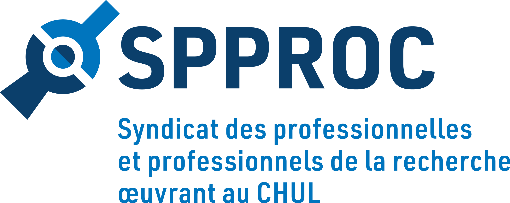 bULLETIN DE MISE EN CANDIDATURECOMITÉ EXÉCUTIF DU SPPROCPar la présente, je propose ma candidature :Nom, Prénom :  Au poste de :	Présidence	Vice-présidence aux communications 	Vice-présidence aux relations de travail	Secrétariat	Trésorerie Article 5.06 B. c) Le candidat devra également expliquer brièvement le pourquoi de sa mise en candidature à tel ou tel poste.Signature de la candidate ou du candidatDate de la signatureCette mise en candidature doit être remise sous enveloppe scellée ou par courriel à la Présidence du Comité d'élection avant ou au plus tard dix (10) jours ouvrables avant la tenue des élections.